MAPA KRIMINALITY – (NE)BEZPEČNÁ ÚZEMÍMETODICKÝ LIST PRO UČITELEANOTACE:Učební úloha je zaměřená na využití mapové aplikace ukazující kriminalitu v obvodních odděleních policie. Žáci vyhledávají informace z oficiálních policejních záznamů uspořádaných do přehledné mapy, tabulek a grafů. Tato prostorová data se netýkají pouze geografie a ukazují tak žákům využití GIS v reálném životě.KLÍČOVÁ SLOVA:kriminalita, trestný čin, Policie ČR, aplikace GISTEMATICKÉ ZAMĚŘENÍ:Vzdělávací oblast, vzdělávací okruh (RVP):Geografické informace, zdroje dat, kartografie a topografieČeská republikaTerénní geografická výuka, praxe a aplikaceData, informace a modelování (Informatika)Informační systémy (Informatika)Očekávané výstupy/cíle (RVP ZV): žákorganizuje a přiměřeně hodnotí geografické informace a zdroje dat z dostupných kartografických produktů a elaborátů, z grafů, diagramů, statistických a dalších informačních zdrojůpoužívá s porozuměním základní geografickou, topografickou a kartografickou terminologiihodnotí na přiměřené úrovni přírodní, hospodářské a kulturní poměry místního regionuzíská z dat informace, interpretuje data, odhaluje chyby v cizích interpretacích datvysvětlí účel informačních systémů, které používá, identifikuje jejich jednotlivé prvky a vztahy mezi nimi; zvažuje možná rizika při navrhování i užívání informačních systémůCíle výuky: žákpracuje s mapovou aplikací Mapa kriminality ČRužívá s porozuměním základní pojmy: trestný čin, kriminalita, objasněný skutek, obvodní oddělení vyhledává požadované informace a porovnává prostorové a časové celkyMezipředmětové vztahy: Informační a komunikační technologie: Zpracování a využití informací, vyhledání informací a komunikace; Základy společenských věd (výchova k občanství)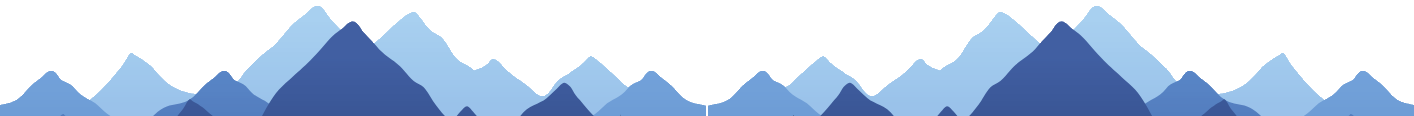 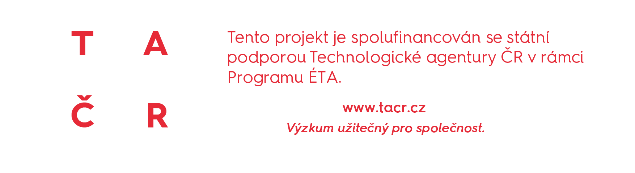 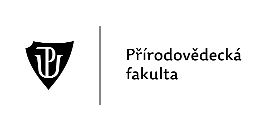 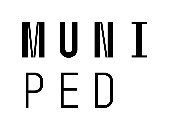 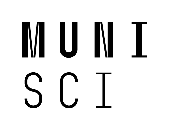 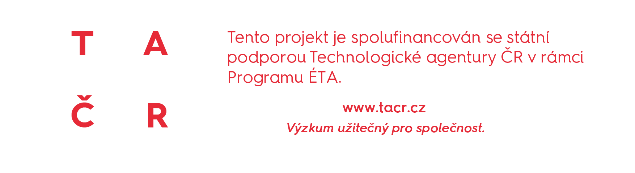 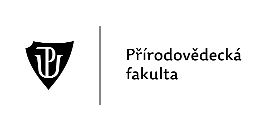 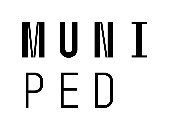 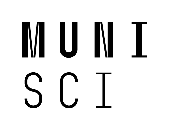 Ročník/věk žáků: 8., 9. ročník ZŠ, SŠČasová dotace: 30 minutGI DOVEDNOSTI:Rozvíjené GI dovednosti: čtení, použití digitální mapyTechnická dovednost: zobrazí mapu, posunuje, přibližuje a oddaluje mapu, zobrazí legendu mapy, používá rozšířené nástroje mapové aplikace (např. nastavení průhlednosti vrstev, interaktivních prvků)Mapová dovednost: získá z dat informace, přiřadí význam prvkům legendy i u tematické mapy, vysvětlí, jakou informaci mapa poskytuje, propojuje obsah tematických map s topografickým podkladem a vyvozuje prostorové souvislostiMATERIÁLNÍ A TECHNICKÉ VYBAVENÍ:Vybavení pro učitele: počítač s připojením k internetu, webový prohlížeč, videonávodVybavení pro žáka: počítač s připojením k internetu, webový prohlížeč, pracovní list, videonávodPoužitý hardware: počítač, notebook, tablet nebo smartphonePoužitý software: Mapa kriminality ČRMETODICKÉ POKYNY:ORGANIZAČNÍ FORMY A METODY VÝUKYBrainstorming – úvodní motivace na téma kriminality ve městěPráce ve dvojicích – spolupráce na analytických otázkáchSkupinová práce – kontrola výsledkůIndividualizovaná, diferencovaná výuka s přihlédnutím ke stupni schopností jednotlivých žáků – učitel dopomáhá žákům s jednotlivými kroky v případě problémůFrontálně-hromadná forma výuky – učitel může předvést postup práce prostřednictvím projektoru či interaktivní tabule, avšak žáci by měli zvládnout práci samostatně podle návoduSebereflexe a reflexe úlohy – na závěr ohodnotí hodinu a svoji práciPOSTUP (SCÉNÁŘ)Motivace (<5 min)Učitel seznámí žáky s obsahem a cílem hodiny. Tím je rozvoj dovednosti čtení údajů z mapy kriminality, která formou kartogramu souhrnně zobrazuje oficiální statistiky trestných činů v ČR.Rozdělení žáků do skupin (<5 min)Rozdělení žáků do dvojicTip: Připravit si rozřazovací kartičky do skupinVysvětlení pojmů (5 min)Vysvětlení pojmů ze spojovačkySeznámení žáků s mapou kriminality (5 min)Učitel předvádí prostřednictvím projektoru či interaktivní tabule postup: zobrazení geoportálu ČÚZK.Ukáže, jakým způsobem psát do formulářů a vyzve žáky k vyhledání stavby nebo parcely pro zodpovězení otázek z pracovního listu.Práce ve dvojicích (20 min)Žáci za pomoci mapy kriminality vypracují úkoly z pracovního listu, kde mají uvedený poměrně podrobný návod, jak mají postupovat.Dvojice pracují samostatně.Tip: Předpokládá se znalost (učitele) se zacházením s nástroji mapy. Je tedy nutné se s nimi předem seznámit a žákům v případě potřeby ukázat jak: porovnávat jednotlivá územípracovat s časovou osoučíst data z kartogramu pomocí legendy nebo pomocí najetí kurzoru na daný státPrezentace výsledků, kontrola otázek (<5 min)Společná kontrola otázekOdevzdání pracovních listů (<5 min)Žáci odevzdají pracovní list.Závěrečná diskuse (<5 min)Zda se jim tato hodina jevila užitečná, jak se jim to líbilo, debata o úloze (zpětná vazba).Alternativa: Na podobné úlohy lze použít např. mapy sucha (https://www.intersucho.cz/cz/mapy/)OČEKÁVANÉ PROBLÉMY:Žák nebude rozumět všem pojmům.Žák nebude umět pracovat s aplikací.Problémy technického charakteru. SPRÁVNÉ ODPOVĚDI:KRIMINALITA
TRESTNÝ ČININDEX KRIMINALITY
OBVODNÍ ODDĚLENÍ
OBJASNĚNOST TRESTNÉHO ČINU
zločinnost, trestná činnost (porušení zákonů, protiprávní jednání)čin (skutek), který porušuje zákon (vražda, loupež, úmyslné ublížení na zdraví, vydírání, znásilnění, žhářství, týrání zvířat, šíření poplašné zprávy, …)počet zjištěných skutků za zvolené období, přepočtený na 10 000 obyvatelúzemní celek, v němž dochází k měření kriminalityregistrovaný skutek, u kterého byl zjištěn (a vykázán) alespoň jeden známý pachatel a zároveň je skutek ukončen ve sledovaném obdobíÚkol pro zvídavé: Zkus zjistit, ve kterém územní odboru a kraji  je index kriminality za rok 2019 (všech 12 měsíců) nejnižší. Ve kterém územním odboru je procento objasněných trestných činů v roce 2019 (všech 12 měsíců) nejvyšší? Jaká jsou to čísla?Nejnižší index kriminalityKraj: Zlínský kraj (92,5)Územní odbor: Žďár nad Sázavou (75,5Nejvyšší objasněnost trestných činůKraj: Zlínský kraj (72 %)Územní odbor: Svitavy (95 %)